Florida Association of Hostage Negotiatorsfor those who make the call…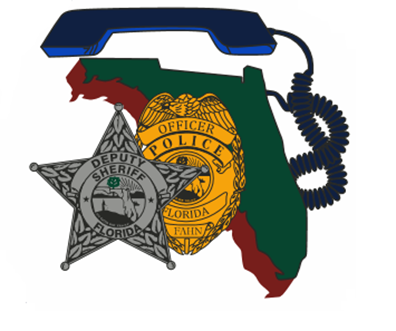 August 27, 2021     0800-1600Communicating with veterans:MENTAL HEALTH AND SUICIDE PREVENTIONMorning Session (0800-1130)A. Introductions, adjustment considerations, discussion B. PTSD and other clinical issues C. De-escalation and practical tips, real life scenarios  D. Stigma & suicide prevention within veteran population E. Help for First Responders under stress F. Treatment, VA programs & resources LUNCH: On your own  Afternoon Session (1230-1600)G.  Symptoms, Risk Factors and Suicide Statics  H. Law Enforcement Risk I.   Suicide by Cop, Psychosocial Factors and Stressors  J.  Law Enforcement Response to Ongoing Suicide Attempts  K.  Non-VA programs and resources; question and answersThis training, designed for First Responders, aims to provide an overview of mental health challenges that Veterans and First Responders may experience, including Post-Traumatic Stress Disorder. Suicide prevention techniques and strategies are also covered.  The goal of this training is to help improve engagement strategies when working with Veterans or First Responders who may be in crisis, to strengthen the collaboration between first responders and VA staff, and to help improve access to care. Seating limited to the first 50 registrants.  Register at:https://fahn.wildapricot.org/TrainingJoin us for:Communicating with Veterans: Mental Health and Suicide Prevention──── We Will Also Discuss Strategies for Dealing with First Responders in CrisisSpeaker:   Kimberly CanellaDepartment of Veterans AffairsHosted by:   Lt. Charles CrosbyOrlando Police Dept.FAHN Region 6 Training DirectorFor Questions:Charles.Crosby@Orlando.gov321-299-7077Orlando police training facilityAugust 27, 20210800-1600 hours